«Эффективность использования информационных технологий в образовательном процессе»Нурханова Ляззат СерикбаевнаКГУ "Аулиекольская общеобразовательная школа имени Шокана Уалиханова отдела образования Аулиекольского района" Управления образования акимата Костанайской области        	В.А. Сухомлинский считал, что «мастер педагогического дела настолько хорошо знает азбуку своей науки, что на уроке в ходе изучения материала, в центре его внимания не само содержание того, что изучается, а ученики, их умственный труд, их мышление, трудности их умственного труда».     	И, конечно, задача каждого учителя в комплексе развивать функциональную грамотность учащихся, что позволяет в будущем выпускнику  успешно реализовать себя в условиях современной экономики, где востребованными и успешными становятся люди, способные мыслить и действовать самостоятельно. Для решения этих задач учитель должен перейти к новой системе деятельности.    	Современная жизнь вносит свои значительные изменения в методику преподавания. Сегодня нет такого преподавателя, который не мечтал бы о том, чтобы его общение с учащимися было бы увлекательным, интересным, эмоциональным, а главное - тем ценным приобретением, которое бы ученики смогли преобразовать в собственное мировосприятие и мироощущение. Формирование нового мышления неразрывно связано с тем информационным пространством, в котором проживает ученик, в котором познает окружающую действительность, в котором он активно действует.Эффективным средством активизации познавательной, рефлексивной деятельности учащихся является использование информационных технологий в образовательном и самообразовательном процессе.  Современный период развития общества характеризуется значимым влиянием на него компьютерных технологий, которые проникают во все сферы человеческой деятельности, обеспечивают распространение информационных потоков в обществе, образуя глобальное информационное пространство.Одним из приоритетных направлений процесса информатизации современного общества является информатизация образования – процесс обеспечения сферы образования методологией и практикой разработки и оптимального использования современных или, как их принято называть, новых информационных технологий (НИТ), ориентированных на реализацию психолого-педагогических целей обучения, воспитания. Проблема широкого применения компьютерных технологий в сфере образования в последнее десятилетие вызывает повышенный интерес в отечественной педагогической науке.       	Опыт работы над проблемой использования ИКТ на уроках русского языка и литературы с государственным языком обучения показывает преимущество их применения: это  и дополнительный материал к учебникам. Что позволяет расширить кругозор учащихся, слабо владеющих русской речью, и быстрый контроль их знаний, и новая занимательная информация, повышающая интересы учащихся, и более эффективные условия для проведения индивидуальной, фронтальной и групповой форм работы.       	Эффективное применение информационно-коммуникативных технологий возможно на всех этапах урока: при объяснении нового материала, закреплении, повторении, контроле ЗУН. В основном используются такие формы подачи материала и оценивания знаний с помощью информационных технологий, как информационн-обучающие программы, тесты, проекты, наглядные пособия, слайдовые презентации, видеоуроки, что позволяет сделать обычные учебные занятия зрелищными и легко запоминающимися. Овладение навыками этих технологий еще за школьной партой во многом определяет успешность будущей профессиональной подготовки нынешних учеников. Внедрение средств новых информационных технологий в систему образования сделает возможным: 	совершенствование механизмов управления системой образования на основе использования автоматизированных банков данных научно – педагогической информации, информационно-методических материалов, а также коммуникационных сетей;совершенствование методологии и стратегии отбора содержания, методов и организационных форм обучения, соответствующих задачам развития личности обучаемого в современных условиях информатизации общества;создание методических систем обучения, ориентированных на развитие интеллектуального потенциала обучаемого, на формирование умений самостоятельно приобретать знания, осуществлять информационно–учебную, экспериментально – исследовательскую деятельность, разнообразные виды самостоятельной деятельности по обработке информации;создание и использование компьютерных тестирующих, диагностирующих, контролирующих и оценивающих систем.Сравнительно недавно можно было услышать мнение о том, что использование компьютера в качестве технического средства на своих уроках возможно лишь для учителя информатики и что другим преподавателям он, вроде бы, и не нужен. Но сегодня уже становится понятным, что ИТ открывают большие возможности в различных отраслях профессиональной деятельности, они предлагают современные и удобные средства для решения многих задач, в том числе и образовательных.Применение информационных технологий в образовании обычно сводится к двум основным направлениям. Сторонники первого стремятся использовать современные информационные и телекоммуникационные технологии для включения в систему дистанционного образования тех лиц, для которых иной способ обучения вообще недоступен. Вряд ли такая форма обучения встретит возражения, однако есть противники, которые справедливо отмечают, что учащиеся могут лишиться многих условий, необходимых для получения подлинно качественного образования.Внедрение ИТ в образовательную сферу дает огромный успех. Так как современные ИТ, позволяющие создавать, хранить, перерабатывать информацию и обеспечивать эффективные способы ее представления ученику, являются мощным инструментом ускорения образовательного процесса. Специфика системы образования состоит в том, что она является с одной стороны потребителем, а с другой – активным производителем информационных технологий. При этом технологии, рожденные в системе образования, используются далеко за ее пределами.Появление компьютеров вызвало огромный интерес к их применению в сфере обучения. Процесс компьютеризации необратим, остановить его невозможно. Практически все развитые страны широко разрабатывают ИТ обучения. Это вызвано тем, что компьютер стал средством повышенной производительности труда во всех сферах деятельности человека. Резко возрос объем необходимых знаний, и с помощью традиционных способов и методик преподавания уже невозможно подготовить требуемое количество высокопрофессиональных специалистов. С использованием ИТ в обучении во всем мире связаны надежды повысить эффективность учебного процесса, уменьшить разрыв между требованиями, которые общество предъявляет подрастающему поколению, и тем, что действительно дает школа. В результате совместной деятельности по освоению информационных технологий и их применению в учреждении образования учащиеся перестают быть пассивными слушателями: возникает потребность свободно ориентироваться в информационном пространстве, находить нужную информацию, пользуясь различными источниками, уметь систематизировать полученную информацию в виде диаграмм, графиков, разбираться в программном обеспечении. Становясь активными участниками учебного процесса, учащиеся самостоятельно находят в информационном пространстве новые источники знаний и осваивают их. Подготовка выпускника, способного функционально грамотно мыслить, самостоятельного принимать нестандартные решения в трудных ситуациях, ориентироваться в информационном пространстве - непростая задача. На наш взгляд, мы успешно справляемся с этой задачей.Список используемой литературыБеспалько В.П. Образование и обучение с участием компьютеров.- М.: Изд-во Московского психолого-социального института; Воронеж: Изд-во НПО “МОДЕК”,2010.Бухаркина М. Ю. Формирование школьного информационного пространства на основе современных ИТ. единой информационной образовательной среды. – «Кирилл и Мефодий»Информатизация общего среднего образования : науч.-метод. пособие / под ред. Д. Ш. Матроса. – М. : Педагогическое общество России, 2009. 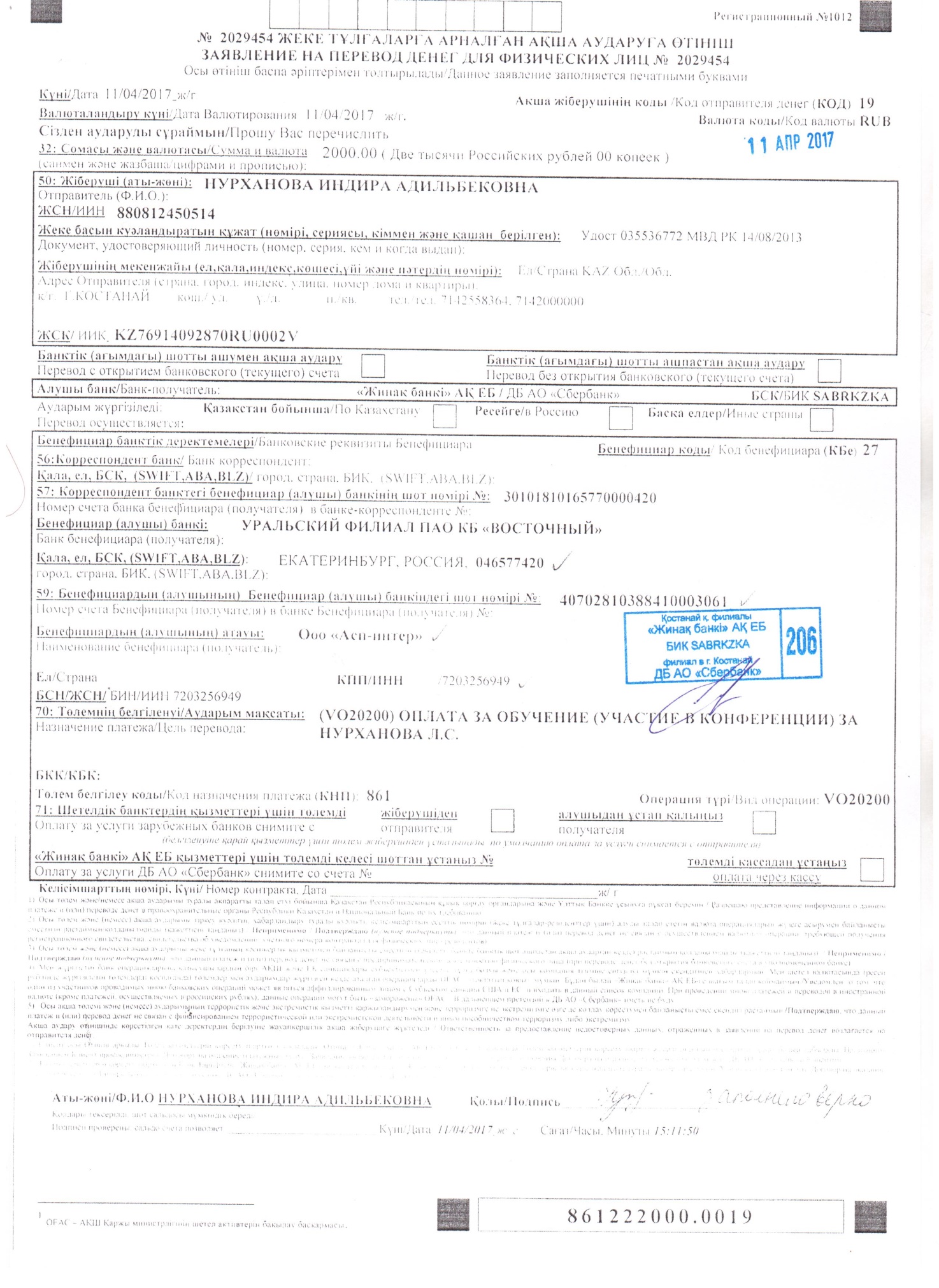 